Torek,  19. 5. 2020Podaljšano bivanje,  3., 4. r., 5.r.Pozdravljeni učenci, Pošiljam vam nekaj idej za kvalitetno preživljanje prostega časa. IZDELAJ SVOJ HERBARIJLepe pomladni dnevi so idealni za sprehode v naravo in opazovanje rastlin. Lahko si izdelate svoj lasten herbarij. Če zraven povabite še babico ali dedka, boste zagotovo veliko izvedeli že od njih.Na izlet vzemite vrečko, v katero boste shranjevali rastline, zvezek iz nepovoščenega papirja, kamor boste po poti zlagali posebej občutljive rastline, svinčnik, s katerim boste zapisali, kje ste rastlino nabrali in datum.Rastline, ki ste jih shranili v vrečki, doma previdno položite med dva lista nepovoščenega papirja in vse skupaj obtežite s knjigami. Prostor, kjer boste doma shranjevali herbarije, naj bo suh in zračen. Ko se rastline posušijo, jih nalepimo v pravi herbarij. Poleg rastline prepišemo ime in priimek nabiralca, datum nabiranja, kraj nabiranja in ime rastline. Nabrane rastline lahko prilepite na velik list papirja v želeni obliki (šopek, obraz, hiša …) in ustvarite pravi umetniški izdelek.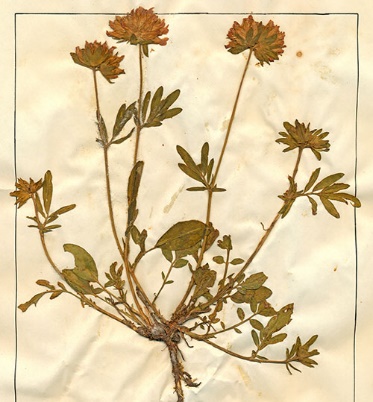 https://www.youtube.com/watch?v=MnVU0IlKDOAPOVEŽI IN POBARVAJZa tiste, ki radi rišete in barvate    Poveži številke in pobarvaj cvetlico. 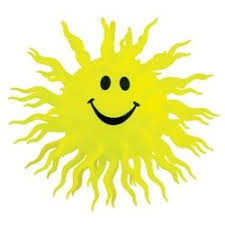 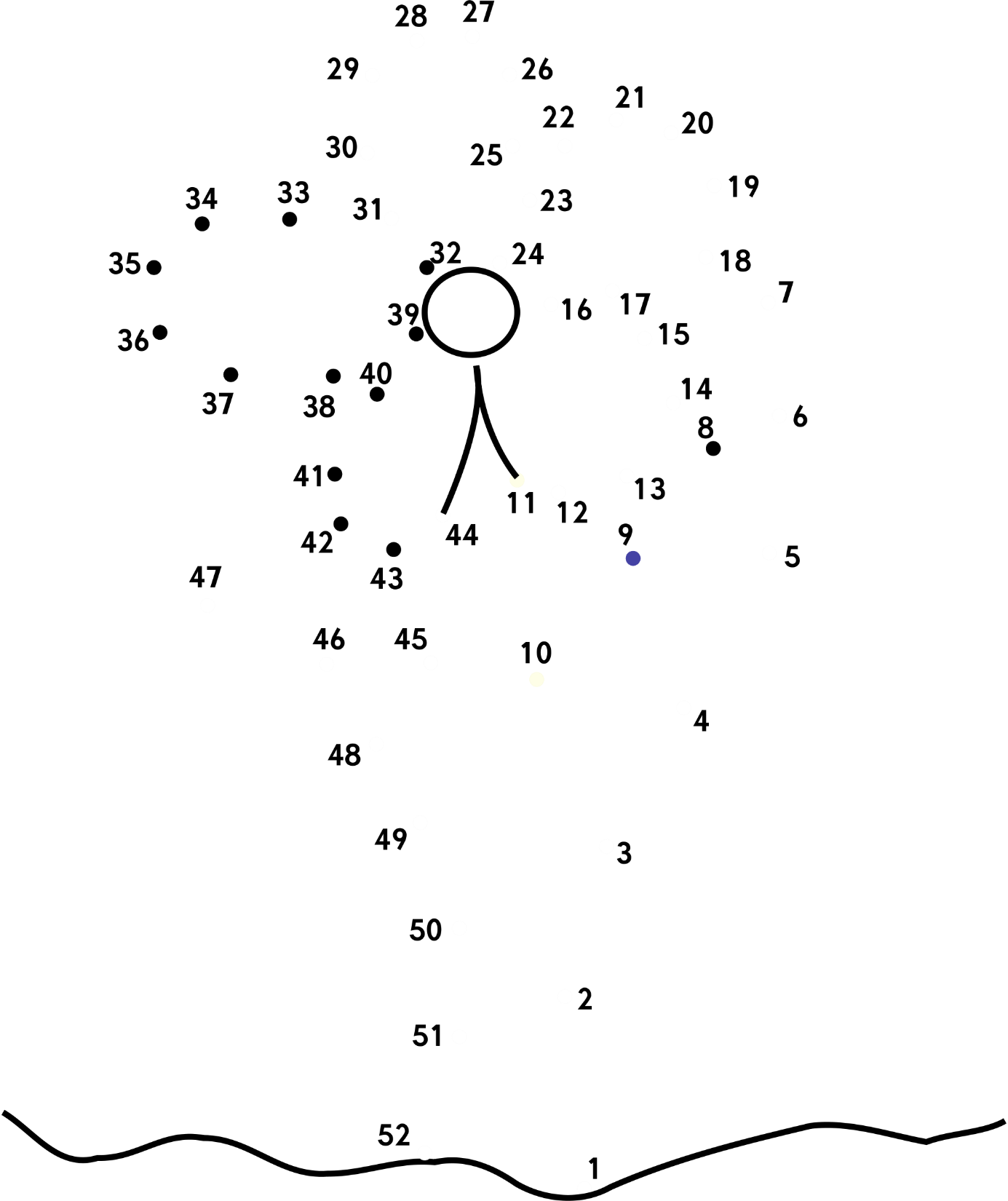 Še nekaj za fante: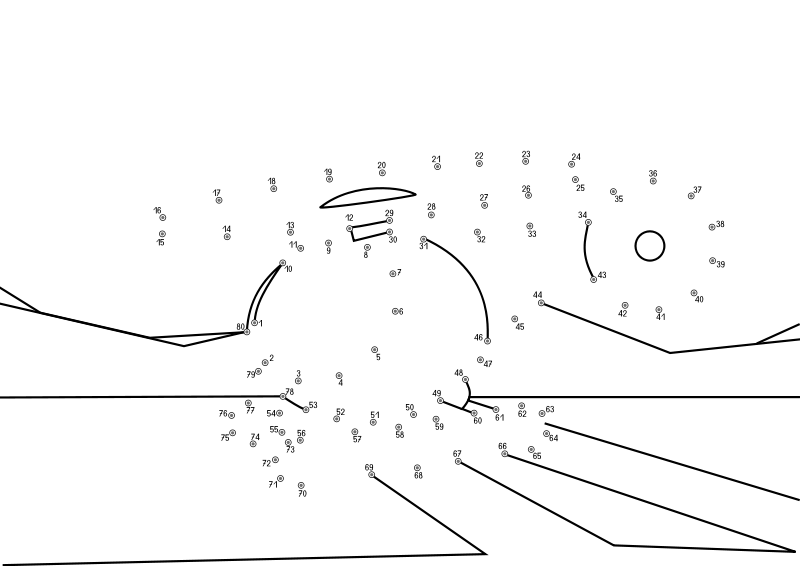 Želim vam lepo ustvarjanje!Učiteljica Suzana